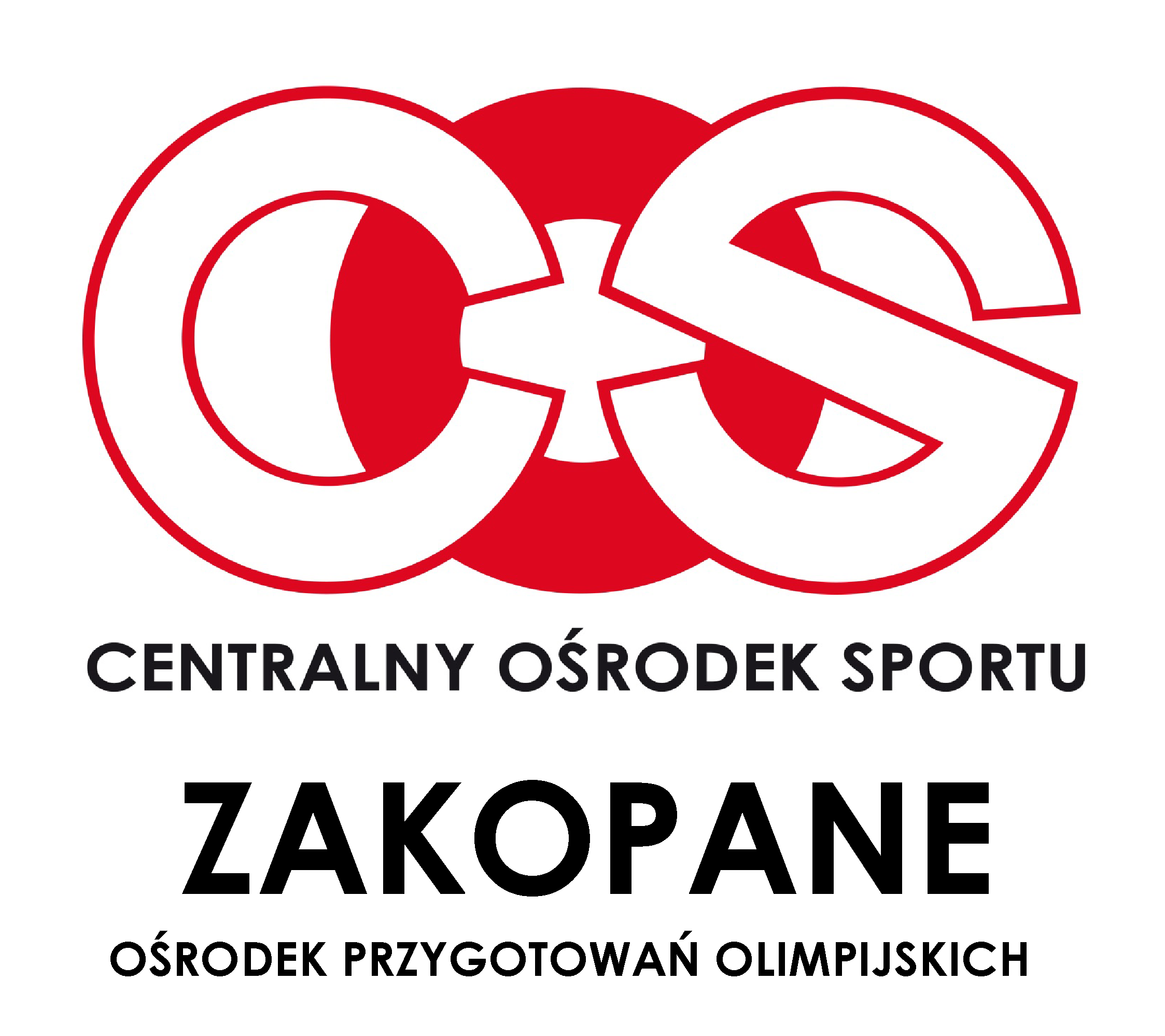 SPECYFIKACJAWARUNKÓW ZAMÓWIENIAdla postępowania o udzielenie zamówienia publicznego prowadzonego w trybie podstawowym bez negocjacji przez Centralny Ośrodek Sportu Instytucję Gospodarki Budżetowej z siedzibą w Warszawie, (00-449), przy ul. Łazienkowskiej 6A, zarejestrowaną pod numerem 0000374033 w Krajowym Rejestrze Sądowym, posiadającym numery: NIP 701-027-39-50 i Regon 142733356-00042, Oddział Centralnego Ośrodka Sportu-Ośrodek Przygotowań Olimpijskich w Zakopanem, 34-500 Zakopane, ul. Bronisława Czecha 1, dalej zwany „Zamawiającym” lub „COS OPO Zakopane” na podstawie art. 275 pkt. 1 ustawy z dnia 11.09.2019 r. Prawo zamówień publicznych (Dz. I. z 2021 r. poz. 1129 r., ,ze zm., dalej ,,PZP”) na Dostawa kołowrotów do obsługi skoczni narciarskich do Centralnego Ośrodka Sportu – Ośrodka Przygotowań Olimpijskich w Zakopanem.Ogłoszenie o zamówieniu opublikowano w Biuletynie Zamówień Publicznych w dniu 02.06.2021 r. Treść SWZ zamieszczono w Biuletynie Informacji Publicznej Centralnego Ośrodka Sportu w zakładce PRZETARGI/ ZAKOPANE oraz na portalu miniportal. Termin składania ofert upływa w dniu 18.10.2021 r. o godzinie 09:00Otwarcie ofert nastąpi w dniu 18.10.2021 r., początek o godzinie 09:15Numer referencyjny: DZP/Z/XII/08/10/2021Zakopane, dnia 08.10.2021 r.Zamawiający: Centralny Ośrodek Sportu Instytucja Gospodarki Budżetowej z siedzibą w Warszawie, (00-449), przy ul. Łazienkowskiej 6A, zarejestrowany pod numerem 0000374033 w Krajowym Rejestrze Sądowym, posiadającym numery: NIP 701-027-39-50 i Regon 142733356-00042, Oddział Centralnego Ośrodka Sportu-Ośrodek Przygotowań Olimpijskich w Zakopanem, 34-500 Zakopane, ul. Bronisława Czecha 1,, tel. 018 263 26 60, e-mail: zamowienia.zakopane@cos.pl, faks 018 201 49 06, NIP: 7010273950. Kontakt w sprawie postępowania: Krzysztof Zachura: 694 078 529.Tryb podstawowy bez negocjacji (art. 275 pkt. 1 Pzp).Przedmiotem zamówienia jest dostawa 2 szt. kołowrotów do obsługi skoczni narciarskich w zakresie wciągania. Przedmiot zamówienia obejmuje montaż, w tym zakotwienie się do elementów konstrukcyjnych. Wykonawca ma opracować dokumentację wykonawczą i dostarczyć ją Zamawiającemu. Z dokumentacji ma wynikać, że montaż przedmiotu zamówienia dokonany jest zgodnie ze sztuką i nie naruszy warunków gwarancyjnych.Cpv: 42141410-6 wciągarkiKołowrót nr 1:Napęd elektryczny, silnik 3-fazowy, zabezpieczony termicznie, przymocowany do przekładni zębatej, oś silnika równoległa do wsi wzdłużnej bębna,Sterowanie elektryczne stycznikowe,Temperatura pracy: -20stC do +30stC,Stopień ochrony: co najmniej IP66,Prędkość lony nawiniętej min. 0,76 m/sek, rozwiniętej min. 0,88 m/sek,Silnik trzyfazowy 400V, 15 kV,Siła pociągowa w linie min. 900 kN,Gabaryty (+-20%):Długość max 2250 mmSzerokość max 1400 mmWysokość max 1050 mmDługość liny na bębnie minimum 200 mb,Fabrycznie nowy, rok produkcji 2021, nie regenerowany, wolny od wad konstrukcyjnych, materiałowych i wykonawczych.Kołowrót powinien posiadać samoczynne hamowanie na wypadek zaniku energii elektrycznej.Kołowrót powinien posiadać hamulec manewrowy i hamulec bezpieczeństwa ze zwalniakiem elektrohydraulicznym.Kołowrót powinien być wyposażony w mechaniczny układak liny. Przedmiot umowy winien być oznaczony w sposób umożliwiający jego identyfikację z DTR.Wymagane dokumenty:- DTR,- Świadectwo jakości,- Deklaracja Zgodności,- Deklaracja WE,- Gwarancja minimum 24 miesięcy,Kołowrót nr 2:Napęd elektryczny, silnik 3-fazowy, zabezpieczony termicznie, przymocowany do przekładni zębatej, oś silnika równoległa do wsi wzdłużnej bębna,Sterowanie elektryczne stycznikowe,Temperatura pracy: -20stC do +30stC,Stopień ochrony: co najmniej IP66,Prędkość lony nawiniętej min. 0,76 m/sek, rozwiniętej min. 0,88 m/sek,Silnik trzyfazowy 400V, 15 kV,Siła pociągowa w linie min. 900 kN,Gabaryty (+-20%):Długość max 2250 mmSzerokość max 1400 mmWysokość max 1050 mmDługość liny na bębnie minimum 200 mb,Fabrycznie nowy, rok produkcji 2021, nie regenerowany, wolny od wad konstrukcyjnych, materiałowych i wykonawczych.Kołowrót powinien posiadać samoczynne hamowanie na wypadek zaniku energii elektrycznej.Kołowrót powinien posiadać hamulec manewrowy i hamulec bezpieczeństwa ze zwalniakiem elektrohydraulicznym.Kołowrót powinien być wyposażony w mechaniczny układak liny. Przedmiot umowy winien być oznaczony w sposób umożliwiający jego identyfikację z DTR.Wymagane dokumenty:- DTR,- Świadectwo jakości,- Deklaracja Zgodności,- Deklaracja WE,- Gwarancja minimum 24 miesięcy,Rozwiązania równoważne: dopuszcza się rozwiązania równoważne, spełniające powyższe wymagania, które są minimalne. W formularzu oferty należy podać oferowane parametry z identyfikacją nazwy producenta i modeli oferowanego producenta. Obydwa kołowroty tego samego producenta. Tolerancja wymiarów: 20%. Zamówienie należy zrealizować w terminie nie później niż do dnia 10.12.2021 r. Uwaga!Zamawiający nie przewiduje przedłużenia terminu realizacji!Zamawiający zastrzega sobie możliwość unieważnienia postępowania, gdyby środki jakie zamierzał pozyskać nie zostały mu przyznane.1. Warunki udziału w postępowaniu: nie stawia się.2. Z postępowania o udzielenie zamówienia wyklucza się z zastrzeżeniem art. 110 ust. 2 pzp, Wykonawcę̨: 2.1. będącego osobą fizyczną, którego prawomocnie skazano za przestępstwo: a) udziału w zorganizowanej grupie przestępczej albo związku mającym na celu popełnienie przestępstwa lub przestępstwa skarbowego, o którym mowa w art. 258 Kodeksu karnego, b) handlu ludźmi, o którym mowa w art. 189a Kodeksu karnego, c) o którym mowa w art. 228–230a, art. 250a Kodeksu karnego lub w art. 46 lub art. 48 ustawy z dnia 25 czerwca 2010 r. o sporcie, d) finansowania przestępstwa o charakterze terrorystycznym, o którym mowa w art. 165a Kodeksu karnego, lub przestępstwo udaremniania lub utrudniania stwierdzenia przestępnego pochodzenia pieniędzy lub ukrywania ich pochodzenia, o którym mowa w art. 299 Kodeksu karnego, e) o charakterze terrorystycznym, o którym mowa w art. 115 § 20 Kodeksu karnego, lub mające na celu popełnienie tego przestępstwa, f) pracy małoletnich cudzoziemców, o którym mowa w art. 9 ust. 2 ustawy z dnia 15 czerwca 2012 r. o skutkach powierzania wykonywania pracy cudzoziemcom przebywającym wbrew przepisom na terytorium Rzeczypospolitej Polskiej (Dz. U. poz. 769), g) przeciwko obrotowi gospodarczemu, o których mowa w art. 296–307 Kodeksu karnego, przestępstwo oszustwa, o którym mowa w art. 286 Kodeksu karnego, przestępstwo przeciwko wiarygodności dokumentów, o których mowa w art. 270–277d Kodeksu karnego, lub przestępstwo skarbowe, h) o którym mowa w art. 9 ust. 1 i 3 lub art. 10 ustawy z dnia 15 czerwca 2012 r. o skutkach powierzania wykonywania pracy cudzoziemcom przebywającym wbrew przepisom na terytorium Rzeczypospolitej Polskiej – lub za odpowiedni czyn zabroniony określony w przepisach prawa obcego; 2.2. jeżeli urzędującego członka jego organu zarządzającego lub nadzorczego, wspólnika spółki w spółce jawnej lub partnerskiej albo komplementariusza w spółce komandytowej lub komandytowo-akcyjnej lub prokurenta prawomocnie skazano za przestępstwo, o którym mowa w pkt 1.1; 2.3. wobec którego wydano prawomocny wyrok sadu lub ostateczną decyzję administracyjną o zaleganiu z uiszczeniem podatków, opłat lub składek na ubezpieczenie społeczne lub zdrowotne, chyba ze Wykonawca odpowiednio przed upływem terminu do składania wniosków o dopuszczenie do udziału w postepowaniu albo przed upływem terminu składania ofert dokonał płatności należnych podatków, opłat lub składek na ubezpieczenie społeczne lub zdrowotne wraz z odsetkami lub grzywnami lub zawarł wiążące porozumienie w sprawie spłaty tych należności;2.4. wobec którego orzeczono zakaz ubiegania się̨ o zamówienia publiczne; 2.5. jeżeli Zamawiający może stwierdzić́, na podstawie wiarygodnych przesłanek, że Wykonawca zawarł z innymi Wykonawcami porozumienie mające na celu zakłócenie konkurencji, w szczególności, jeżeli należąc do tej samej grupy kapitałowej w rozumieniu ustawy z dnia 16 lutego 2007 r. o ochronie konkurencji i konsumentów, złożyli odrębne oferty, oferty częściowe lub wnioski o dopuszczenie do udziału w postepowaniu, chyba że wykażą̨, że przygotowali te oferty lub wnioski niezależnie od siebie; 2.6. jeżeli, w przypadkach, o których mowa w art. 85 ust. 1 pzp, doszło do zakłócenia konkurencji wynikającego z wcześniejszego zaangażowania tego Wykonawcy lub podmiotu, który należy z wykonawcą do tej samej grupy kapitałowej w rozumieniu ustawy z dnia 16 lutego 2007 r. o ochronie konkurencji i konsumentów, chyba że spowodowane tym zakłócenie konkurencji może być́ wyeliminowane w inny sposób niż̇ przez wykluczenie Wykonawcy z udziału w postępowaniu o udzielenie zamówienia. 3. Podmiotowe środki dowodowe: nie dotyczy.4. Przedmiotowe środki dowodowe: nie dotyczy.5. Wykonawca może zostać́ wykluczony przez Zamawiającego na każdym etapie postępowania o udzielenie zamówienia.Dokumenty stanowiące ofertę, które należy złożyć wraz z ofertą: Formularz ofertowy z kalkulacją ceny oferty i identyfikacją treści oferty z podaniem oferowanego modelu i producenta oferowanych urządzeń oraz oświadczenie Wykonawcy o niepodleganiu wykluczeniu z postępowania – w przypadku wspólnego ubiegania się o zamówienie przez Wykonawców, oświadczenie o niepoleganiu wykluczeniu składa każdy z Wykonawców. Uwaga, aby ułatwić Wykonawcom składanie ofert elektronicznie Zamawiający ograniczył ilość elektronicznych plików do jednego.Jeżeli zachodzi taka potrzeba, Wykonawca wraz z ofertą składa również:Pełnomocnictwo upoważniające do złożenia oferty, o ile ofertę składa pełnomocnik; Dowód wniesienia wadium.Pełnomocnictwo dla pełnomocnika do reprezentowania w postępowaniu Wykonawców wspólnie ubiegających się o udzielenie zamówienia - dotyczy ofert składanych przez Wykonawców wspólnie ubiegających się o udzielenie zamówienia; Pełnomocnictwo do złożenia oferty musi być złożone w oryginale w takiej samej formie, jak składana oferta (t.j. w formie elektronicznej lub postaci elektronicznej opatrzonej podpisem zaufanym lub podpisem osobistym). Dopuszcza się także złożenie elektronicznej kopii (skanu) pełnomocnictwa sporządzonego uprzednio w formie pisemnej, w formie elektronicznego poświadczenia sporządzonego stosownie do art. 97 § 2 ustawy z dnia 14 lutego 1991 r. - Prawo o notariacie, które to poświadczenie notariusz opatruje kwalifikowanym podpisem elektronicznym, bądź też poprzez opatrzenie skanu pełnomocnictwa sporządzonego uprzednio w formie pisemnej kwalifikowanym podpisem, podpisem zaufanym lub podpisem osobistym mocodawcy. Elektroniczna kopia pełnomocnictwa nie może być uwierzytelniona przez upełnomocnionego. Oferta wspólna:Wykonawcy mogą wspólnie ubiegać się o udzielenie zamówienia.  Wykonawcy składający ofertę wspólną ustanawiają pełnomocnika do reprezentowania ich w postępowaniu o udzielenie zamówienia albo reprezentowania w postępowaniu i zawarcia umowy.  Do oferty wspólnej Wykonawcy dołączają pełnomocnictwo.  Pełnomocnik pozostaje w kontakcie z Zamawiającym w toku postępowania i do niego Zamawiający kieruje informacje, korespondencję, itp. Oferta wspólna, składana przez dwóch lub więcej Wykonawców, powinna spełniać następujące wymagania: oferta wspólna powinna być sporządzona zgodnie z SWZSposób składania dokumentów w ofercie wspólnej: dokumenty, dotyczące własnej firmy, takie jak np.: oświadczenie o braku podstaw do wykluczenia składa każdy z Wykonawców składających ofertę wspólną we własnym imieniu;dokumenty wspólne takie jak np.: formularz ofertowy składa pełnomocnik Wykonawców w imieniu wszystkich Wykonawców składających ofertę wspólną; kopie dokumentów dotyczących każdego z Wykonawców składających ofertę wspólną muszą być poświadczone za zgodność z oryginałem przez osobę lub osoby upoważnione do reprezentowania tych Wykonawców. Przed podpisaniem umowy (w przypadku wygrania postępowania) Wykonawcy składający ofertę wspólną będą mieli obowiązek przedstawić Zamawiającemu umowę konsorcjum, zawierającą, co najmniej: zobowiązanie do realizacji wspólnego przedsięwzięcia gospodarczego obejmującego swoim zakresem realizację przedmiotu zamówienia, określenie zakresu działania poszczególnych stron umowy,czas obowiązywania umowy, który nie może być krótszy, niż okres obejmujący realizację zamówienia oraz czas trwania gwarancji jakości i rękojmi.Przedmiotowe środki dowodowe:karty katalogowe, potwierdzające wszystkie wymagane i oferowane parametry.Przedmiotowe środki dowodowe nie podlegają uzupełnieniu.W postępowaniu o udzielenie zamówienia komunikacja między Zamawiającym a Wykonawcami odbywa się przy użyciu miniPortalu https://miniportal.uzp.gov.pl/, ePUAPu https://epuap.gov.pl/wps/portal oraz poczty elektronicznej. Zamawiający wyznacza następujące osoby do kontaktu z Wykonawcami: Krzysztof Zachura, Oliwier Gąsienica-Ciaptak.Wykonawca zamierzający wziąć udział w postępowaniu o udzielenie zamówienia publicznego, musi posiadać konto na ePUAP. Wykonawca posiadający konto na ePUAP ma dostęp do formularzy: złożenia, zmiany, wycofania oferty lub wniosku oraz do formularza do komunikacji.Wymagania techniczne i organizacyjne wysyłania i odbierania dokumentów elektronicznych, elektronicznych kopii dokumentów i oświadczeń oraz informacji przekazywanych przy ich użyciu opisane zostały w Regulaminie korzystania z miniPortalu oraz Regulaminie ePUAP.Maksymalny rozmiar plików przesyłanych za pośrednictwem dedykowanych formularzy do: złożenia, zmiany, wycofania oferty lub wniosku oraz do komunikacji wynosi 150 MB.Za datę przekazania oferty, wniosków, zawiadomień, dokumentów elektronicznych, oświadczeń lub elektronicznych kopii dokumentów lub oświadczeń oraz innych informacji przyjmuje się datę ich przekazania na ePUAP.Zamawiający przekazuje link do postępowania oraz ID postępowania jako załącznik do niniejszej SWZ. Dane postępowanie można wyszukać również na Liście wszystkich postępowań klikając wcześniej opcję „Dla Wykonawców” lub ze strony głównej z zakładki Postępowania na miniPortalu.Zamawiający zaleca zapoznanie się z aktualnymi instrukcjami, zawartymi na miniportalu (instrukcja postępowania, instrukcja składania ofert, komunikacja, szyfrowanie, itp.). Adres bezpośredni: https://miniportal.uzp.gov.pl/Instrukcje 1.Wykonawca  składający  ofertę  zobowiązany  jest  do  wniesienia  wadium w wysokości          łącznej: 1.000,00 zł  (słownie: jeden tysiąc złotych 00/100 zł)2.  Wadium może być wniesione w następujących formach:pieniądzu, poręczeniach bankowych lub poręczeniach spółdzielczej kasy oszczędnościowo-kredytowej, z tym, że poręczenie kasy jest zawsze zobowiązaniem pieniężnym,gwarancjach bankowych,gwarancjach ubezpieczeniowych,poręczeniach udzielanych przez podmioty, o których mowa w art. 6b ust. 5 pkt 2 ustawy z dnia 9 listopada 2000 r. o utworzeniu Polskiej Agencji Rozwoju Przedsiębiorczości (Dz. U. z 2016 r. poz. 359, ze zm.).Wykonawca wnoszący wadium w formie, która ze względu na obowiązujące przepisy może zostać wystawiona jako terminowa (np. gwarancja ubezpieczeniowa),  jest zobowiązany  do  niezwłocznego  przedłużenia  jej  ważności –  w  przypadku, gdy będą tego wymagały warunki prowadzonej procedury zamówienia.Oryginał dokumentu (poręczenie bankowe, poręczenie spółdzielczej kasy oszczędnościowo-kredytowej, gwarancja bankowa, gwarancja ubezpieczeniowa, poręczenia udzielane przez podmioty, o  których mowa w art. 6b ust. 5 pkt  2 ustawy 
z dnia 9 listopada 2000 r. o utworzeniu Polskiej Agencji Rozwoju Przedsiębiorczości (Dz. U. z 2016 r. poz. 359, ze zm.) należy dołączyć do oferty i umieścić w oddzielnej  kopercie  opisując ją: ,,Wadium - kołowroty”, kopię dokumentu potwierdzoną ,,za zgodność z oryginałem” należy dołączyć do oferty.Sposób wniesienia wadium:1) W przypadku wnoszenia wadium w pieniądzu.       Wykonawca powinien dokonać przelewu na rachunek bankowy Zamawiającego w Banku                          Gospodarstwa Krajowego 94 1130 1017 0020 1470 8620 0021 z dopiskiem: ,,Wadium – kołowroty”. Dowodem wniesienia wadium będzie potwierdzony przez bank odcinek polecenia dokonania przelewu lub wydruk przelewu elektronicznego, przy czym w terminie określonym dla wniesienia wadium środki powinny znaleźć się na rachunku bankowym Zamawiającego. Kserokopię potwierdzenia dokonanego przelewu należy dołączyć do oferty.W przypadku wnoszenia wadium w  postaci poręczenia bankowego. Wykonawca powinien przedłożyć pismo będące poręczeniem banku, wystawione 
przez poręczyciela, zawierające informację o udzieleniu poręczenia na kwotę wymienioną                    w pkt. 1, stanowiące zabezpieczenie wadium na rzecz Zamawiającego w przetargu nieograniczonym na dostawę kołowrotów do COS-OPO w Zakopanem, ważne przez okres związania ofertą, określony w niniejszej specyfikacji oraz zobowiązanie poręczyciela do bezwarunkowej wypłaty kwoty wadium na pierwsze żądanie Zamawiającego w przypadkach określonych w pzpW przypadku wnoszenia wadium w  postaci poręczenia spółdzielczej kasy oszczędnościowo- kredytowej Wykonawca powinien przedłożyć pismo będące poręczeniem spółdzielczej kasy oszczędnościowo- kredytowej wystawione przez poręczyciela, zawierające informację o udzieleniu poręczenia na kwotę wymienioną w pzp, stanowiące zabezpieczenie wadium na rzecz Zamawiającego w przetargu nieograniczonym na dostawę kołowrotów do COS-OPO w Zakopanem, ważne przez okres związania ofertą, określony w niniejszej specyfikacji oraz zobowiązanie poręczyciela do bezwarunkowej wypłaty kwoty wadium na pierwsze żądanie Zamawiającego w przypadkach określonych w pzpW przypadku wniesienia wadium w gwarancjach bankowych. Wykonawca powinien przedłożyć pisemną gwarancję udzieloną przez bank, zgodnie z wymaganiami określonymi przez prawo bankowe, obowiązującą przez okres związania ofertą, określony w niniejszej specyfikacji na kwotę wymienioną w pkt. 1, zawierającą informację, iż udzielona gwarancja stanowi zabezpieczenie wadium na rzecz Zamawiającego w przetargu nieograniczonym na dostawę kołowrotów do COS-OPO w Zakopanem, oraz zobowiązanie gwaranta do bezwarunkowej wypłaty kwoty wadium na pierwsze żądanie Zamawiającego w przypadkach określonych w  pzp.W przypadku wniesienia wadium w gwarancjach ubezpieczeniowych. Wykonawca powinien przedłożyć pisemną gwarancję udzieloną przez firmę ubezpieczeniową, obowiązującą przez okres związania ofertą, określony w niniejszej specyfikacji na kwotę wymienioną w pkt. 1, zawierającą informację, iż udzielona gwarancja stanowi zabezpieczenie wadium na rzecz Zamawiającego w przetargu nieograniczonym na dostawę kołowrotów do COS-OPO w Zakopanem, oraz zobowiązanie gwaranta do bezwarunkowej wypłaty kwoty wadium na pierwsze żądanie Zamawiającego w przypadkach określonych w pzpW przypadku wniesienia wadium w postaci poręczenia udzielanego przez podmioty, 
o których mowa w art. 6b ust. 5 pkt  2 ustawy z dnia 9 listopada 2000 r. o utworzeniu Polskiej Agencji Rozwoju Przedsiębiorczości: Wykonawca powinien przedłożyć pismo będące poręczeniem wskazanych podmiotów, wystawione przez poręczyciela, zawierające informację o udzieleniu poręczenia 
na kwotę wymienioną w pkt 1, stanowiące zabezpieczenie wadium na rzecz Zamawiającego, w przetargu nieograniczonym na dostawę kołowrotów do COS-OPO w Zakopanem.6.  Warunki zwrotu wadium wniesionego przez Wykonawców: zgodnie z pzp.Termin związania ofertą wynosi 30 dni od dnia upływu terminu składania ofert. Wykonawca jest zatem związany ofertą do dnia 16.11.2021 r.Wykonawca składa ofertę/wniosek o dopuszczenie do udziału w postępowaniu, dalej „wniosek” za pośrednictwem Formularza do złożenia, zmiany, wycofania oferty lub wniosku dostępnego na ePUAP i udostępnionego również na miniPortalu. Formularz do zaszyfrowania oferty przez Wykonawcę jest dostępny dla wykonawców na miniPortalu, w szczegółach danego postępowania. W formularzu oferty/wniosku Wykonawca zobowiązany jest podać adres skrzynki ePUAP, na którym prowadzona będzie korespondencja związana z postępowaniem. Oferta powinna być sporządzona w języku polskim, z zachowaniem postaci elektronicznej w formacie danych .doc lub .docx i podpisana kwalifikowanym podpisem elektronicznym. Sposób złożenia oferty, w tym zaszyfrowania oferty opisany został w Regulaminie korzystania z miniPortal. Ofertę należy złożyć w oryginale.Wszelkie informacje stanowiące tajemnicę przedsiębiorstwa w rozumieniu ustawy z dnia 16 kwietnia 1993 r. o zwalczaniu nieuczciwej konkurencji, które Wykonawca zastrzeże jako tajemnicę przedsiębiorstwa, powinny zostać złożone w osobnym pliku wraz z jednoczesnym zaznaczeniem polecenia „Załącznik stanowiący tajemnicę przedsiębiorstwa” a następnie wraz z plikami stanowiącymi jawną część skompresowane do jednego pliku archiwum (ZIP).Do oferty należy dołączyć druk formularza oferty, zawierającego oświadczenia wymienione w niniejszej swz w postaci elektronicznej opatrzonej kwalifikowanym podpisem elektronicznym, a następnie zaszyfrować wraz z plikami stanowiącymi ofertęWykonawca może przed upływem terminu do składania ofert zmienić lub wycofać ofertę za pośrednictwem Formularza do złożenia, zmiany, wycofania oferty lub wniosku dostępnego na ePUAP i udostępnionych również na miniPortalu. Sposób zmiany i wycofania oferty został opisany w Instrukcji użytkownika dostępnej na miniPortalu.Wykonawca po upływie terminu do składania ofert nie może skutecznie dokonać zmiany ani wycofać złożonej oferty.W postępowaniu o udzielenie zamówienia komunikacja pomiędzy Zamawiającym a Wykonawcami w szczególności składanie oświadczeń, wniosków, zawiadomień oraz przekazywanie informacji odbywa się elektronicznie za pośrednictwem dedykowanego formularza dostępnego na ePUAP oraz udostępnionego przez miniPortal (Formularz do komunikacji). We wszelkiej korespondencji związanej z niniejszym postępowaniem Zamawiający i Wykonawcy posługują się numerem ogłoszenia BZP lub ID postępowania.Zamawiający może również komunikować się z Wykonawcami za pomocą poczty elektronicznej, email zamowienia.zakopane@cos.pl.Dokumenty elektroniczne, oświadczenia lub elektroniczne kopie dokumentów lub oświadczeń składane są przez Wykonawcę za pośrednictwem Formularza do komunikacji jako załączniki. Zamawiający dopuszcza również możliwość składania dokumentów elektronicznych, oświadczeń lub elektronicznych kopii dokumentów lub oświadczeń za pomocą poczty elektronicznej, na wskazany w pkt 8 adres email.Sposób sporządzenia dokumentów elektronicznych, oświadczeń lub elektronicznych kopii dokumentów lub oświadczeń musi być zgody z wymaganiami określonymi w rozporządzeniu Prezesa Rady Ministrów w sprawie użycia środków komunikacji elektronicznej w postępowaniu o udzielenie zamówienia publicznego oraz udostępniania i przechowywania dokumentów elektronicznych oraz rozporządzeniu w sprawie rodzajów dokumentów, jakich może żądać zamawiający od wykonawcy w postępowaniu o udzielenie zamówienia.Oferty należy składać elektronicznie przez miniPortal do dnia 18.10.2021 r. do godz. 09.00. Oferty zostaną otwarte w siedzibie Zamawiającego w Zakopanem w dniu 18.10.2021 r. o godz. 09.15.Otwarcie ofert następuje poprzez użycie mechanizmu do odszyfrowania ofert dostępnego po zalogowaniu w zakładce Deszyfrowanie na miniPortalu i następuje poprzez wskazanie pliku do odszyfrowania. Otwarcie ofert jest jawne. Niezwłocznie po otwarciu ofert Zamawiający zamieści na stronie internetowej informację z otwarcia ofert.Cenę oferty należy obliczyć uwzględniając zakres zamówienia. Rozliczenie ryczałtowe, bez możliwości zwiększenia.Przy wyborze oferty Zamawiający będzie kierował się następującymi kryteriami:	Cena: 60%Okres gwarancji jakości i rękojmi za wady: 40%Oferta nieodrzucona, złożona przez WYKONAWCĘ niepodlegającego wykluczeniu, zawierająca najniższą cenę określoną łącznie z VAT, podaną w pkt 1 złożonej wg wzorcowego Załącznika nr 1, otrzyma 60,00 pkt. Pozostałe oferty uzyskają proporcjonalnie mniejszą liczbę punktów, obliczoną według wzoru:    gdzie:C 	– oznacza ilość punktów uzyskanych w kryterium „cena (wartość) całkowita oferty brutto” (z dokładnością do dwóch miejsc po przecinku) – max. 60 pkt.CN 	– oznacza cenę brutto najtańszej z ofert.Co 	– oznacza cenę brutto ocenianej oferty. G 	– punkty za oferowany okres rękojmi za wady.Punkty w kryterium okres gwarancji, na kompletny przedmiot zamówienia zostaną przyznanewedług następującej zasady:okres gwarancji jakości i rękojmi równy 24 miesięcy – 35 pkt.okres gwarancji jakości i rękojmi równy 36 miesięcy lub więcej –40 pkt.Maksymalnie w tym kryterium wykonawca może uzyskać 40 pkt.W przypadku niewypełnienia przez Wykonawcę w formularzu ofertowym pola określającego długość okresu gwarancji jakości i rękojmi za wady będzie to równoznaczne z udzielaniem rękojmi na okres 24 miesięcy.Punkty otrzymane przez ofertę zostaną przeliczone zgodnie z poniższą zasadą:Łączna ocena uzyskana przez ofertę P= C+GOkres gwarancji nie będzie uwzględniany w ogólnej ocenie oferty, ale nie może być krótszy niż 24 miesięcy.Suma ocen punktowych uzyskanych przez ofertę w wyżej wymienionych kryteriach stanowi końcową liczbę punktów uzyskanych przez ofertę (maksymalnie oferta może uzyskać 100 pkt). Zamawiający za ofertę najkorzystniejszą uzna taką, która odpowiada wszystkim wymaganiom określonym w niniejszej specyfikacji i ustawie Pzp i została oceniona jako najkorzystniejsza w oparciu o wskazane powyżej kryterium wyboru tzn. uzyska największą ilość punktów. Jeżeli nie można wybrać oferty najkorzystniejszej z uwagi na to, że dwie lub więcej ofert przedstawia taki sam bilans ceny i innych kryteriów oceny ofert, Zamawiający spośród tych ofert wybiera ofertę z niższą ceną. . 1. Zamawiający zawiera umowę̨ w sprawie zamówienia publicznego, z uwzględnieniem art. 577 pzp, w terminie nie krótszym niż 5 dni od dnia przesłania zawiadomienia o wyborze najkorzystniejszej oferty, jeżeli zawiadomienie to zostało przesłane przy użyciu środków komunikacji elektronicznej, albo 10 dni, jeżeli zostało przesłane w inny sposób. 2. Zamawiający może zawrzeć́ umowę̨ w sprawie zamówienia publicznego przed upływem terminu, o którym mowa w ust. 1, jeżeli w postępowaniu o udzielenie zamówienia złożono tylko jedną ofertę̨. 3. Wykonawca, którego oferta została wybrana jako najkorzystniejsza, zostanie poinformowany przez Zamawiającego o miejscu i terminie podpisania umowy. 4. Wykonawca, o którym mowa w ust. 1, ma obowiązek zawrzeć umowę w sprawie zamówienia na warunkach określonych w projektowanych postanowieniach umowy, które stanowią załącznik do SWZ. Umowa zostanie uzupełniona o zapisy wynikające ze złożonej oferty. 5. Przed podpisaniem umowy Wykonawcy wspólnie ubiegający się o udzielenie zamówienia (w przypadku wyboru ich oferty jako najkorzystniejszej) przedstawią Zamawiającemu umowę regulującą współpracę tych Wykonawców. 6. Jeżeli Wykonawca, którego oferta została wybrana jako najkorzystniejsza, uchyla się od zawarcia umowy w sprawie zamówienia publicznego Zamawiający może dokonać́ ponownego badania i oceny ofert spośród ofert pozostałych w postępowaniu Wykonawców albo unieważnić́ postepowanie.7. Przed zawarciem Umowy Wykonawca dostarczy aktualną i ważną koncesję na obrót paliwami (kopia).Zamawiający nie wymaga od Wykonawcy, który złoży najkorzystniejszą ofertę, wniesienia zabezpieczenia należytego wykonania umowy.Warunki umowy, możliwość i warunki jej zmiany zawarte są we wzorze umowy, który stanowi załącznik nr 2 do SWZ.1. Środki ochrony prawnej przysługują ̨ Wykonawcy, jeżeli̇ ma lub miał interes w uzyskaniu zamówieniá oraz poniósł́ lub możė ponieść́ szkodę w wyniku naruszenia przez Zamawiającegǫ przepisów pzp. 2. Odwołanie przysługuje na: 2.1. niezgodna z przepisami ustawy czynność́́ Zamawiającego, podjętą w postepowanių o udzielenie zamówienia,́ w tym na projektowane postanowienie umowy; 2.2. zaniechanie czynnoścí w postepowanių o udzielenie zamówienia,́ do której́ Zamawiający̨ był obowiązany̨ na podstawie ustawy. 3. Odwołanie wnosi się ̨ do Prezesa Krajowej Izby Odwoławczej w formie pisemnej albo w formie elektronicznej albo w postaci elektronicznej opatrzone podpisem zaufanym. 4. Na orzeczenie Krajowej Izby Odwoławczej oraz postanowienie Prezesa Krajowej Izby Odwoławczej, o któryḿ mowa w art. 519 ust. 1 pzp, stronom oraz uczestnikom postepowania odwoławczego przysługuje skarga do sadu.̨ Skargę̨ wnosi się ̨ do Sadų Okręgowegǫ w Warszawie za pośrednictweḿ Prezesa Krajowej Izby Odwoławczej. 5. Szczegółowe informacje dotyczące środków ochrony prawnej określone są w Dziale IX „Środki ochrony prawnej” pzp.W niniejszym postępowaniu Zamawiający nie przewiduje: Składania ofert wariantowych, Ustanowienia dynamicznego systemu zakupów Aukcji i licytacji elektronicznej. Zamawiający nie wymaga wnoszenia wadium ani zabezpieczenia należytego wykonania umowy.Zamawiający nie zastrzega możliwości ubiegania się o udzielenie zamówienia wyłącznie wykonawców, o których mowa w art. 94.Zamawiający nie przewiduje możliwości udzielenia zamówień z wolnej ręki o których mowa w art. 214 ust. 1 pkt. 7 i 8.Zamawiający nie wymaga odbycia przez Wykonawcę wizji lokalnej lub sprawdzenia przez niego dokumentów niezbędnych do realizacji zamówienia.Zamawiający nie przewiduje zwrotu kosztów udziału w postępowaniu, z zastrzeżeniem art. 261.Zamawiający nie zastrzega obowiązku osobistego wykonania przez Wykonawcę kluczowych zadań.Zamawiający nie przewiduje zawarcia umowy ramowej.KLAUZULA INFORMACYJNA w trybie art. 13 RODO w celu związanym z postępowaniem o udzielenie zamówienia publicznego. Zgodnie z art. 13 ust. 1 i 2 rozporządzenia Parlamentu Europejskiego i Rady (UE) 2016/679 z dnia 27 kwietnia 2016 r. w sprawie ochrony osób fizycznych w związku z przetwarzaniem danych osobowych i w sprawie swobodnego przepływu takich danych oraz uchylenia dyrektywy 95/46/WE (ogólne rozporządzenie o ochronie danych) (Dz. Urz. UE L 119 z 04.05.2016, str. 1), dalej „RODO”, informuję, że: administratorem Pani/Pana danych osobowych jest Centralny Ośrodek Sportu, ul. Łazienkowska 6a, 00-449 Warszawa.Kontakt z inspektorem ochrony danych osobowych w Centralnym Ośrodku Sportu: e-mail: iod@cos.pl;Pani/Pana dane osobowe przetwarzane będą na podstawie art. 6 ust. 1 lit. c RODO w celu związanym z postępowaniem o udzielenie niniejszego zamówienia publicznego.odbiorcami Pani/Pana danych osobowych będą osoby lub podmioty, którym udostępniona zostanie dokumentacja postępowania w oparciu ustawę Prawo zamówień publicznych.Pani/Pana dane osobowe będą przechowywane przez okres 4 lat od dnia zakończenia postępowania o udzielenie zamówienia, a jeżeli czas trwania umowy przekracza 4 lata, okres przechowywania obejmuje cały czas trwania umowy;obowiązek podania przez Panią/Pana danych osobowych bezpośrednio Pani/Pana dotyczących jest wymogiem ustawowym określonym w przepisach ustawy Pzp, związanym z udziałem w postępowaniu o udzielenie zamówienia publicznego; konsekwencje niepodania określonych danych wynikają z ustawy Pzp;  w odniesieniu do Pani/Pana danych osobowych decyzje nie będą podejmowane w sposób zautomatyzowany, stosowanie do art. 22 RODO;posiada Pani/Pan:na podstawie art. 15 RODO prawo dostępu do danych osobowych Pani/Pana dotyczących;na podstawie art. 16 RODO prawo do sprostowania Pani/Pana danych osobowych;na podstawie art. 18 RODO prawo żądania od administratora ograniczenia przetwarzania danych osobowych z zastrzeżeniem przypadków, o których mowa w art. 18 ust. 2 RODO;  prawo do wniesienia skargi do Prezesa Urzędu Ochrony Danych Osobowych, gdy uzna Pani/Pan, że przetwarzanie danych osobowych Pani/Pana dotyczących narusza przepisy RODO;nie przysługuje Pani/Panu:w związku z art. 17 ust. 3 lit. b, d lub e RODO prawo do usunięcia danych osobowych;prawo do przenoszenia danych osobowych, o którym mowa w art. 20 RODO;na podstawie art. 21 RODO prawo sprzeciwu, wobec przetwarzania danych osobowych, gdyż podstawą prawną przetwarzania Pani/Pana danych osobowych jest art. 6 ust. 1 lit. c RODO. Załączniki do SWZ.załącznik nr 1 – formularz oferty (zawierający: formularz cenowy oraz oświadczenie o braku podstaw do wykluczenia z postępowania).Załącznik nr 2 – wzór umowy z warunkami gwarancji i rękojmi (nie wymaga się składania wraz z ofertą).Załącznik nr 1 wzórFORMULARZ OFERTYNawiązując ogłoszenia o zamówieniu publicznym prowadzonym w trybie przetargu nieograniczonego na: dostawę kołowrotów do obsługi skoczni narciarskich  do Centralnego Ośrodka Sportu – Ośrodka Przygotowań Olimpijskich  w Zakopanem. OFERUJEMY należyte wykonanie przedmiotu zamówienia na następujących warunkach:I. Cena oferty za 2 szt. kompletnych kołowrotów z montażem:II. Gwarancja jakości i rękojmia za wady:Oferujemy …………………miesięcy gwarancji jakości i rękojmi za wady (wpisać albo 24 albo 36 lub więcej).Do oferty nalezy dołączyć przedmiotowe środki dowodowe.Składając ofertę w postępowaniu o udzielenie zamówienia publicznego na dostawę kołowrotów do obsługi skoczni narciarskich do Centralnego Ośrodka Sportu – Ośrodka Przygotowań Olimpijskich  w Zakopanem informuję, że wybór naszej oferty:●  Nie będzie prowadził do powstania u Zamawiającego obowiązku podatkowego*● Będzie prowadził do powstania u zamawiającego obowiązku podatkowego * (*Niewłaściwe skreślić)OŚWIADCZAMY, że zobowiązujemy się do wykonania przedmiotu zamówienia w terminie 12 miesięcy od daty podpisania umowy. OŚWIADCZAMY, że zapoznaliśmy się z SWZ i uznajemy się za związanych określonymi w niej postanowieniami i zasadami postępowania.UWAŻAMY się za związanych niniejszą ofertą na czas wskazany w SWZ.Oświadczam, że wypełniłem obowiązki informacyjne przewidziane w art. 13 lub 14 RODO wobec osób fizycznych, od których dane osobowe bezpośrednio lub pośrednio pozyskałem w celu ubiegania się o udzielenie zamówienia publicznego w niniejszym postępowaniu.ZAMÓWIENIE zamierzamy zrealizować sami, bez podwykonawców/z podwykonawcami w następującym zakresie……………………….. (podać nazwy firm, o ile są znane)OŚWIADCZAMY, że zapoznaliśmy się z istotnymi postanowieniami umowy (projektowane postanowienia umowy), które stanowią załącznik nr 2 do SWZ i zobowiązujemy się w przypadku wyboru naszej oferty do zawarcia umowy na określonych w tym załączniku warunkach, w miejscu i terminie wyznaczonym przez Zamawiającego.OŚWIADCZENIE WYKONAWCY DOTYCZĄCE PRZESŁANEK WYKLUCZENIA Z POSTĘPOWANIA ORAZ OŚWIADCZENIE DOTYCZĄCE PODANYCH INFORMACJIskładane na podstawie art. 125 ust. 1 ustawy z dnia 11 września 2020 r. Prawo zamówień publicznych (Dz. U. z 2020 r. poz. 2019 r. ze zm.)Oświadczam, że nie podlegam wykluczeniu z postępowania na podstawie art. 108 ust. 1 ustawy PZP..........................................................................(pieczęć imienna, data i podpis osobyupoważnionej do reprezentowania Wykonawcy)Oświadczam, że zachodzą w stosunku do mnie podstawy wykluczenia z postępowania na podstawie art. ……….… ustawy PZP /podać mającą zastosowanie podstawę wykluczenia spośród wymienionych w art. 108 ust. 1pkt. 1, 2 i 5 ustawy PZP/ . Jednocześnie oświadczam, że w związku z ww. okolicznością, na podstawie art. 110 ust. 2 ustawy Pzp podjąłem następujące środki naprawcze..........................................................................(pieczęć imienna, data i podpis osobyupoważnionej do reprezentowania Wykonawcy)Oświadczam, że wszystkie informacje podane w powyższych oświadczeniach są aktualne i zgodne z prawdą oraz zostały przedstawione z pełną świadomością konsekwencji wprowadzenia zamawiającego w błąd przy przedstawianiu informacji..........................................................................(pieczęć imienna, data i podpis osobyupoważnionej do reprezentowania Wykonawcy)UMOWA DOSTAWY NR …/K/2021(Wzór Umowy)Centralnym Ośrodkiem Sportu z siedzibą w Warszawie, (00-449), ul. Łazienkowska 6A, zarejestrowanym pod numerem 0000374033 w Krajowym Rejestrze Sądowym przez Sąd Rejonowy dla m.st. Warszawy w Warszawie, XII Wydział Gospodarczy  Krajowego Rejestru Sądowego w dniu 22 grudnia 2010 roku, posiadającym numery: NIP 701-027-39-50 i Regon 142733356-00042, odziałem Centralnego Ośrodka Sportu-Ośrodkiem Przygotowań Olimpijskich w Zakopanem (34-500) ul. Bronisława Czecha 1, zwanym w dalszej części „Zamawiającym”, reprezentowanym przez:………….. – ………………….  a……………………………………………………………………………….... (nazwa albo imię i nazwisko osoby fizycznej), adres: …………., NIP: .........., REGON: ..., KRS/PESEL: ..., zwanym dalej „Wykonawcą", reprezentowanym przez: ... - ………………………………...(reprezentacja musi wynikać z wpisu do właściwego rejestru lub z pełnomocnictwa)łącznie zwanymi dalej „Stronami"Niniejsza umowa jest następstwem przeprowadzenia postępowania o udzielenie zamówienia publicznego pod numerem …………w trybie przetargu nieograniczonego, zgodnie z ustawą Prawo zamówień publicznych (Dz. U. z 2021 r. poz. 1129, ze zm.).W wyniku dokonania przez Zamawiającego wyboru oferty Wykonawcy w trakcie postępowania o zamówienie publiczne na dostawę 2 szt. kołowrotów do obsługi skoczni narciarskiej Średnia Krokiew do Centralnego Ośrodka Sportu – Ośrodka Przygotowań Olimpijskich w Zakopanem w trybie podstawowym bez negocjacji, Strony oświadczają, co następuje:§ 1PRZEDMIOT UMOWYWykonawca przyjmuje do realizacji dostawę 2 szt. kołowrotów do obsługi skoczni narciarskiej Średnia Krokiew do COS-OPO w Zakopanem pod adres ul. Bronisława Czecha 1, 34-500 Zakopane; zgodnie z treścią oferty Wykonawcy z dnia ……. (będącej załącznikiem nr 1 do Umowy). Przedmiot zamówienia obejmuje wszystkie niezbędne koszty dostawy a także koszty instalacji, rozładunku i montażu, a także szkolenia wskazanych pracowników Zamawiającego z zakresu obsługi urządzeń.§ 2TERMIN DOSTAWY I ODBIÓRWykonanie w całości przedmiotu Umowy nastąpi w terminie do 10.12.2021 roku. Wykonanie całości przedmiotu Umowy zostanie potwierdzone dokonaniem przez Strony jego odbioru końcowego i podpisaniem stosownego Protokołu Odbioru bez wad istotnych ze strony Zamawiającego, z zastrzeżeniem że odbiór przedmiotu Umowy przez Zamawiającego nie zwalnia od odpowiedzialności Wykonawcy za wady przedmiotu Umowy, w tym wady dostarczonego urządzenia ramach niniejszej Umowy.O dostawie i terminie odbioru Wykonawca powiadomi Zamawiającego pisemnie, faksem na nr 18 ……. lub pocztą elektroniczną na adres: ………. z wyprzedzeniem co najmniej 2 dni przed terminem wykonania przedmiotu Umowy, o którym mowa w ust. 1.Zamawiający dokona odbioru przedmiotu Umowy w miejscu dostawy, w ciągu 3 dni od dnia zgłoszenia Zamawiającemu gotowości do jego odbioru przez Wykonawcę, pod warunkiem faktycznego wykonania całości przedmiotu umowy (w tym dostarczenia Zamawiającemu kompletu dokumentów wymaganych zgodnie z Umową) potwierdzonego na piśmie przez osobę odpowiedzialną za realizacje umowy ze strony Zamawiającego.  Odbiór będzie polegał w szczególności na sprawdzeniu, czy dostarczone urządzenie w ramach przedmiotu Umowy jest fabrycznie nowe i wolne od wad fizycznych jak i prawnych oraz czy odpowiada ona opisowi przedmiotu zamówienia zawartemu w Specyfikacji Istotnych Warunków Zamówienia.Z czynności odbioru zostanie sporządzony pisemny Protokół Odbioru zawierający wszelkie ustalenia z przeprowadzonego odbioru. Jeżeli przedmiot umowy będzie niekompletny (dotyczy to również wymaganej dokumentacji) lub będzie zawierał wady, zostanie to odnotowane w Protokole Odbioru. W tym przypadku Wykonawca zobowiązany będzie w dodatkowym terminie, wyznaczonym przez Zamawiającego dostarczyć i zamontować, na własny koszt, przedmiot umowy brakujący i/lub wolny od wad, w tym dostarczyć komplet wymaganej dokumentacji w ramach niniejszej Umowy.Własność przedmiotu umowy przechodzi na Zamawiającego z dniem jego odbioru bez wad istotnych ze strony Zamawiającego, co zostanie poświadczone podpisanym przez Zamawiającego Protokołem Odbioru.Nie później niż do dnia zgłoszenia Zamawiającemu gotowości do odbioru przedmiotu Umowy Wykonawca zobowiązany jest przeszkolić co najmniej 2 wskazanych pracowników Zamawiającego w zakresie obsługi oraz sposobu eksploatacji dostarczonego przedmiotu Umowy. Ocena realizacji tego zobowiązania zostanie odnotowana w Protokole Odbioru, o którym mowa w ust. 5. W przypadku niewykonania przez Wykonawcę zobowiązania, o którym mowa w ust 6 in fine, Zamawiający wyznaczy ostateczny termin do dostarczenia przedmiotu umowy brakującego i/lub wolnego od wad, po bezskutecznym upływie którego Zamawiającemu przysługuje prawo natychmiastowego odstąpienia od umowy z winy Wykonawcy i dochodzenia odszkodowania oraz wypłaty kar umownych, o których mowa w § 5, Zapis ten stosuje się odpowiednio do ust. 7. § 3WYNAGRODZENIE I WARUNKI PŁATNOŚCIStrony ustaliły wartość ryczałtową wynagrodzenia za prawidłową realizację przedmiotu Umowy na podstawie oferty Wykonawcy na kwotę netto ………………………  PLN + podatek VAT% ………….  tj. brutto ……………… PLN (słownie cena brutto:  …………………………………………  zł …/100).Zapłata należności wymienionej w ust. 1 nastąpi z dołu po zrealizowaniu całości przedmiotu Umowy i dokonaniu jego odbioru przez Zamawiającego bez wad istotnych, na podstawie oryginału faktury wystawionej przez Wykonawcę, w terminie 30 dni od daty otrzymania prawidłowo wystawionej faktury przez Zamawiającego, po uprzednim podpisaniu Protokołu Odbioru z odbioru przedmiotu Umowy ze strony Zamawiającego.Wynagrodzenie płatne będzie przelewem na konto Wykonawcy wskazane na fakturze.Zapłata następuje w dniu obciążenia rachunku bankowego Zamawiającego.Wartość wynagrodzenia określonego w ust. 1 nie może ulec zmianie w trakcie realizacji umowy, za wyjątkiem ustawowej zmiany stawki podatku VAT.§ 4GWARANCJA, RĘKOJMIA, WARUNKI SRERWISU, ATESTY1. Wykonawca oświadcza, że objęta niniejszymi warunkami gwarancyjnymi dostawa urządzenia została wykonana zgodnie z Umową z dniem podpisania Protokołu Odbioru. Prócz uprawnień z gwarancji Zamawiającemu przysługują uprawnienia z rękojmi zgodnie z przepisami KC, z których może korzystać według własnego wyboru niezależnie od uprawnień wynikających z gwarancji.2. Wykonawca oświadcza, że udziela gwarancji na przedmiot Umowy na okres równy okresowi rękojmi za wady, który wynosi .......... miesięcy,  licząc od daty podpisania przez Zamawiającego bez zastrzeżeń Protokołu Odbioru całości przedmiotu Umowy. W dniu podpisania Protokołu Odbioru Wykonawca przekaże Zamawiającemu dokument gwarancji, zawierający w szczególności przedmiot gwarancji, nazwę, adres, numery telefonu i faksu Gwaranta oraz nazwiska osób, którym należy dokonywać zgłoszeń. Brak przekazania dokumentu gwarancji zwalnia Zamawiającego od podpisania Protokołu Odbioru – do czasu jego przekazania przez Wykonawcę.3. Wykonawca oświadcza, że ponosi odpowiedzialność za szkody Zamawiającego i osób trzecich spowodowane istnieniem ukrytych wad przedmiotu Umowy oraz za szkody powstałe przy usuwaniu tychże wad. 4. Zgłaszania awarii i usterek będą przyjmowane przez Wykonawcę całodobowo w formie elektronicznej na adres e-mali…………………………5.  Czas reakcji Wykonawcy na zgłoszenie awarii wynosi maksymalnie 24 godziny i jest to czas liczony od momentu pisemnego (mailowego) zgłoszenia awarii (usterki) przez Zamawiającego Wykonawcy, do momentu podjęcia przez Wykonawcę czynności zmierzających do usunięcia awarii. 6.	Wykonawca oświadcza, że dokona naprawy awarii lub usterki w szacunkowym terminie do 14 dni w miejscu wskazanym przez Zamawiającego.8.  Wykonawca oświadcza, że transport urządzenia podlegającego naprawie gwarancyjnej w punkcie serwisowym będzie odbywać się na jego koszt i ryzyko.9.	Wykonawca załączy do Protokołu Odbioru instrukcję obsługi urządzenia w języku polskim jak również pozostałych dokumentów wymaganych w opisie przedmiotu zamówienia. Brak przekazania instrukcji obsługi zwalnia Zamawiającego od podpisania Protokołu Odbioru – do czasu jej przekazania przez Wykonawcę.§ 5ODPOWIEDZIALNOŚĆ ZA NIEWYKONANIE LUB NIENALEŻYTE WYKONANIE UMOWYStrony przewidują odpowiedzialność Wykonawcy za niewykonanie lub nienależyte wykonanie Umowy w formie kar umownych. Zamawiający uprawniony jest do obciążenia Wykonawcy karami umownymi:za zwłokę w wykonaniu przedmiotu umowy (w tym także w przypadku nie dotrzymania innych terminów, o których mowa w § 2) - w 500 zł za każdy rozpoczęty dzień zwłoki. W przypadku opóźnienia trwającego ponad 7 dni Zamawiającemu przysługuje prawo natychmiastowego odstąpienia od umowy z winy Wykonawcy i obciążenia Wykonawcy karami umownymi. Za zwłokę w przystąpieniu do wykonywania czynności w okresie gwarancji jakości i rękojmi za wady: w wysokości 200 zł określonego za każdy rozpoczęty dzień opóźnienia.Za rozwiązanie przez Zamawiającego lub Wykonawcę umowy z winy Wykonawcy - w wysokości 10% całkowitej kwoty wynagrodzenia umownego brutto, określonego w § 3 ust. 1.Zastrzeżone kary umowne nie wyłączają prawa Zamawiającego do dochodzenia odszkodowania uzupełniającego do wysokości poniesionej szkody.Zamawiający ma prawo potrącić kary umowne z wynagrodzenia należnego Wykonawcy.W przypadku odstąpienia od Umowy postanowienia dotyczące kar umownych nadal obowiązują Strony.§ 6ZMIANA I ODSTĄPIENIE OD UMOWYZmiana postanowień zawartej Umowy może nastąpić za zgodą obu stron wyrażoną na piśmie, pod rygorem nieważności z zastrzeżeniem ustawy Prawa zamówień publicznych.Niedopuszczalna jest, pod rygorem nieważności, zmiana postanowień zawartej Umowy w stosunku do treści oferty, na podstawie której dokonano wyboru Wykonawcy. Niezależnie od okoliczności przewidzianych w kodeksie cywilnym, w razie wystąpienia istotnej zmiany okoliczności powodującej, że wykonanie Umowy nie leży w interesie publicznym, czego nie można było przewidzieć w chwili zawarcia Umowy, Zamawiający może odstąpić od Umowy w terminie jednego miesiąca od powzięcia wiadomości o powyższych okolicznościach. W takim wypadku Wykonawca może żądać jedynie wynagrodzenia należnego mu z tytułu wykonania części Umowy.Umowne prawo odstąpienia od umowy może być wykonane w terminie 30 dni od dnia stwierdzenia zajścia podstawy do odstąpienia.§ 7POUFNOŚĆStrony zachowają w poufności wszelkie informacje dotyczące realizacji niniejszej Umowy, jak również informacje dotyczące drugiej Strony, o których się dowiedzieli w związku z zawarciem lub wykonaniem Umowy i nie będą ich ujawniać osobom trzecim bez pisemnej zgody Strony, której informacje dotyczą.Bez pisemne zgody drugiej Strony mogą być ujawniane informacje, o których mowa w ust. 1:Na podstawie powszechnie obowiązującego prawa,Informacje uprzednio udostępnione publicznie przez Stronę, której dotyczą lub udostępnione za jej zgodą.Obowiązek, o którym mowa w ust. 1 obowiązuje Strony przez okres 5 (pięciu) lat od dnia zawarcia Umowy.§ 8O ile powstaną utwory w związku z realizacją niniejszej Umowy z chwilą ich przyjęcia przez Zamawiającego, w ramach wynagrodzenia Wykonawcy, Wykonawca przenosi na rzecz Zamawiającego bezwarunkowo, bez dodatkowych opłat, całość autorskich praw majątkowych do wszystkich utworów w rozumieniu ustawy z dnia 4 lutego 1994 r. o Prawie autorskim i prawach pokrewnych (Dz. U. z 2017 r. poz 880, ze zm) stworzonych w związku z realizacją Umowy, lub odpowiednio całość nieograniczonych czasowo i terytorialnie niewyłącznych licencji, niezbędnych do korzystania z przekazanych utworów, w szczególności takich jak: materiały audiowizualne, fotograficzne, prezentacje, dokumenty oraz broszury przekazane Zamawiającemu w wykonaniu niniejszej Umowy, zwanych dalej łącznie „utworami”, bez dodatkowych oświadczeń stron w tym zakresie wraz z wyłącznym prawem do wykonywania i zezwalania na wykonywanie zależnych praw autorskich do utworów, na polach eksploatacji wskazanych w ust. 2. Równocześnie Wykonawca przenosi na rzecz Zamawiającego własność wszelkich egzemplarzy lub nośników, na których utrwalono ww. utwory.Zamawiający z chwilą przeniesienia na niego autorskich praw majątkowych i praw zależnych do utworów, będzie mógł korzystać z utworów całości lub w części, na następujących polach eksploatacji:utrwalenie i zwielokrotnianie dowolnymi technikami, w tym drukarskimi, poligraficznymi, reprograficznymi, informatycznymi, cyfrowymi, w tym kserokopie, slajdy, reprodukcje komputerowe, odręcznie i odmianami tych technik,wykorzystywanie wielokrotne utworu do realizacji celów, zadań i inwestycji Zamawiającego,wykorzystanie do opracowania wniosku o dofinansowanie z funduszy UE,wprowadzanie do pamięci komputera,wykorzystanie w zakresie koniecznym dla prawidłowej eksploatacji utworu w przedsiębiorstwie  Zamawiającego w dowolnym miejscu i czasie w dowolnej liczbie,udostępnianie wykonawcom, w tym także wykonanych kopii,najem, dzierżawa,wielokrotne wykorzystywanie do opracowania i realizacji projektu technicznego z przedmiarami i kosztorysami inwestorskimi,rozpowszechnianie w inny sposób w tym: wprowadzanie do obrotu, ekspozycja, publikowanie części lub całości, opracowania,przetwarzanie, wprowadzanie zmian, poprawek i modyfikacjiwykonywania na podstawie dokumentacji dzieł zależnych w postaci projektów szczegółowych i innych,publikowanie, wyświetlanie odtwarzanie, publiczne wystawianie,sporządzania opracowań dokumentacji.Strony ustalają, iż rozpowszechnianie na polach eksploatacji określonych w ust. 2 może następować w całości, w części, fragmentach, samodzielnie, w połączeniu z dziełami innych podmiotów, w tym jako część dzieła zbiorowego, po zarchiwizowaniu w formie elektronicznej i drukowanej, po dokonaniu opracowań, przystosowań, uzupełnień lub innych modyfikacji, itd.W przypadku wystąpienia przez jakąkolwiek osobę trzecią w stosunku do Zamawiającego z roszczeniem z tytułu naruszenia praw autorskich, zarówno osobistych, jak i majątkowych, jeżeli naruszenie nastąpiło w związku z nienależytym wykonaniem dokumentacji w ramach Umowy przez Wykonawcę, Wykonawca:przyjmie na siebie pełną odpowiedzialność za powstanie oraz wszelkie skutki powyższych zdarzeń;w przypadku skierowania sprawy na drogę postępowania sądowego wstąpi do procesu po stronie Zamawiającego i pokryje wszelkie koszty związane z udziałem Zamawiającego w postępowaniu sądowym oraz ewentualnym postępowaniu egzekucyjnym, w tym koszty obsługi prawnej postępowania;  poniesie wszelkie koszty związane z ewentualnym pokryciem roszczeń majątkowych i  niemajątkowych związanych z naruszeniem praw autorskich majątkowych lub osobistych osoby lub osób zgłaszających roszczenia.  Jeżeli do czasu odstąpienia od Umowy autorskie prawa majątkowe, o których mowa w ust. 1 nie zostaną przeniesione na Zamawiającego, przejście tych praw na Zamawiającego nastąpi z chwilą odstąpienia.§ 9POSTANOWIENIA KOŃCOWEWykonawca ustanawia p. …………………….., tel. …….., e-mail …………..  jako osobę odpowiedzialną za realizację umowy i kontakty z Zamawiającym.Zamawiający ustanawia p. …………………….., tel. …….., e-mail …………..   jako osobę odpowiedzialną za realizację umowy ze strony Zamawiającego oraz do kontaktów roboczych z Wykonawcą.Wszelka korespondencja wysłana listem poleconym na adres siedziby drugiej Strony podany w komparycji Umowy będzie uznana za doręczoną, chyba że uprzednio druga Strona wskaże inny, aktualny adres do korespondencji.W związku z koniecznością przeprowadzenia szkolenia pracowników Zamawiającego, na czas do dnia podpisania przez Zamawiającego bez zastrzeżeń Protokołu Odbioru, Zamawiający powierza Wykonawcy przetwarzanie danych osobowych, których jest administratorem w rozumieniu ustawy o ochronie danych osobowych w następujących kategoriach: imiona i nazwiska, nr telefonu, adresy e-mail.W sprawach nieuregulowanych niniejszą Umową zastosowanie mają przepisy kodeksu cywilnego, ustawy z dnia 11 września 2019 r. Prawo zamówień publicznych i inne powszechnie obowiązujące przepisy prawa polskiego.Wszelkie spory mogące wyniknąć na tle wykonywania niniejszej umowy będą rozstrzygane polubownie, a w ostateczności zostaną poddane rozstrzygnięciu sądowi właściwemu dla siedziby Zamawiającego.Umowę niniejszą sporządzono w 3 egzemplarzach, 2 (dwa) egzemplarze dla Zamawiającego, 1 (jeden) egzemplarz dla Wykonawcy.Integralną część Umowy stanowią: załącznik nr 1 – Oferta Wykonawcyzałącznik nr 2 –  dokumenty gwarancji na przedmiot umowy załącznik Nr 3  - Specyfikacja Istotnych Warunków Zamówienia ZAMAWIAJĄCY                                                              			WYKONAWCAKONTRASYGNATA GŁÓWNEGO KSIĘGOWEGOI.NAZWA ORAZ ADRES ZAMAWIAJĄCEGO:II.TRYB UDZIELENIA ZAMÓWIENIA:III.OPIS PRZEDMIOTU ZAMÓWIENIA:IV.TERMIN WYKONANIA ZAMÓWIENIA:V.WARUNKI UDZIAŁU W POSTĘPOWANIU, PODSTAWY WYKLUCZENIA O KTÓRYCH MOWA W ART. 108 ust. 1 PZP ORAZ OPIS SPOSOBU DOKONYWANIA OCENY SPEŁNIANIA TYCH WARUNKÓW (PODMIOTOWE ŚRODKI DOWODOWE):VI.WYKAZ OŚWIADCZEŃ LUB DOKUMENTÓW POTWIERDZAJĄCYCH SPEŁNIANIE WARUNKÓW UDZIAŁU W POSTĘPOWANIU ORAZ BRAK PODSTAW WYKLUCZENIA, DOKUMENTY SKŁADANE WRAZ Z OFERTĄVII.INFORMACJE O SPOSOBIE POROZUMIEWANIA SIĘ ZAMAWIAJĄCEGO 
Z WYKONAWCAMI ORAZ PRZEKAZYWANIA OŚWIADCZEŃ LUB DOKUMENTÓW, 
VIII.WYMAGANIA DOTYCZĄCE WADIUM:IX.TERMIN ZWIĄZANIA OFERTĄ:X.OPIS SPOSOBU PRZYGOTOWANIA I ZŁOŻENIA OFERTYORAZ SPOSÓB KOMUNIKIWANIA SIĘ ZAMAWIAJĄCEGO Z WYKONAWCAMIXI.MIEJSCE ORAZ TERMIN SKŁADANIA I OTWARCIA OFERT:XII.OPIS SPOSOBU OBLICZANIA CENY OFERTY:XIII.OPIS KRYTERIÓW, KTÓRYMI ZamawiająCY BĘDZIE SIĘ KIEROWAŁ PRZY WYBORZE OFERTY, WRAZ Z PODANIEM ZNACZENIA TYCH KRYTERIÓW 
I SPOSOBU OCENY OFERT:C =CNx 60% x 100 pktC =COx 60% x 100 pktXIV.INFORMACJE O FORMALNOŚCIACH, JAKIE POWINNY ZOSTAĆ DOPEŁNIONE PO WYBORZE OFERTY W CELU ZAWARCIA UMOWY 
W SPRAWIE ZAMÓWIENIA PUBLICZNEGO:XV.WYMAGANIA DOTYCZĄCE ZABEZPIECZENIA NALEŻYTEGO WYKONANIA UMOWY:XVI.ISTOTNE DLA STRON POSTANOWIENIA, KTÓRE ZOSTANĄ WPROWADZONE DO TREŚCI ZAWIERANEJ UMOWY W SPRAWIE ZAMÓWIENIA PUBLICZNEGO, 
OGÓLNE WARUNKI UMOWY ALBO WZÓR UMOWY, JEŻELI ZAMAWIAJĄCY 
WYMAGA OD WYKONAWCY, ABY ZAWARŁ Z NIM UMOWĘ 
W SPRAWIE ZAMÓWIENIA PUBLICZNEGO NA TAKICH WARUNKACH:XVII.POUCZENIE O ŚRODKACH OCHRONY PRAWNEJ PRZYSŁUGUJĄCYCH WYKONAWCY W TOKU POSTĘPOWANIA O UDZIELENIE ZAMÓWIENIA:XVIII.INFORMACJE UZUPEŁNIAJĄCENazwa Wykonawcy i adresTelefon faks Adres e-mailTelefon kontaktowy LpNazwaProducent, model lub nazwa handlowaWartość NettoWartość VAT Wartość brutto1Kołowrót nr 1 na skocznię K952Kołowrót na skocznię K-64RazemRazemLp.Nazwa (rodzaj) towaru lub usługiWartość bez kwoty podatku